קצב עבודה ואיכות ביצוע – משימה קבוצתית הנחיות למנחים: חלקו את משתתפי התכנית לקבוצות. לכל קבוצה תתאימו משימה ביצועית, שלדעתכם תענין ותעורר מוטיבציה לביצועה. כגון – הרכבה של דגם, הרכבת פאזל, הכנת לוח, פלייר, מודעה לאירוע מסוים. לאחר מכן בקשו מהמשתתפים לבצע את המשימה ולערוך משוב קבוצתי על פי השאלות המנחות המצורפות.שמות חברי הקבוצה: __________________________________________________ תאריך: ______________________________שם המשימה שקיבלתם לבצע ותיאורה: __________________________________________________________________________________________________________________________________________________________________________________________ זמן ביצוע המשימה: __________________ משוב קבוצתי: האם בצעתם את המשימה? ______________________________________________האם בצעתם את המשימה בזמן הנדרש? ____________________________________ אם לא בצעתם את המשימה נא פרטו מה היו הסיבות: __________________________________________________________________________________________________________________________________________________________________________________________ אם בצעתם את המשימה  דרגו את איכות ביצוע המשימה מ 1-4 , 1) יסמל איכות לא טובה ו 4 יסמל איכות טובה מאוד (סמנו X בעמודה) . הסבירו מדוע בחרתם בדירוג זה  לפני כלל משתתפי התכנית. 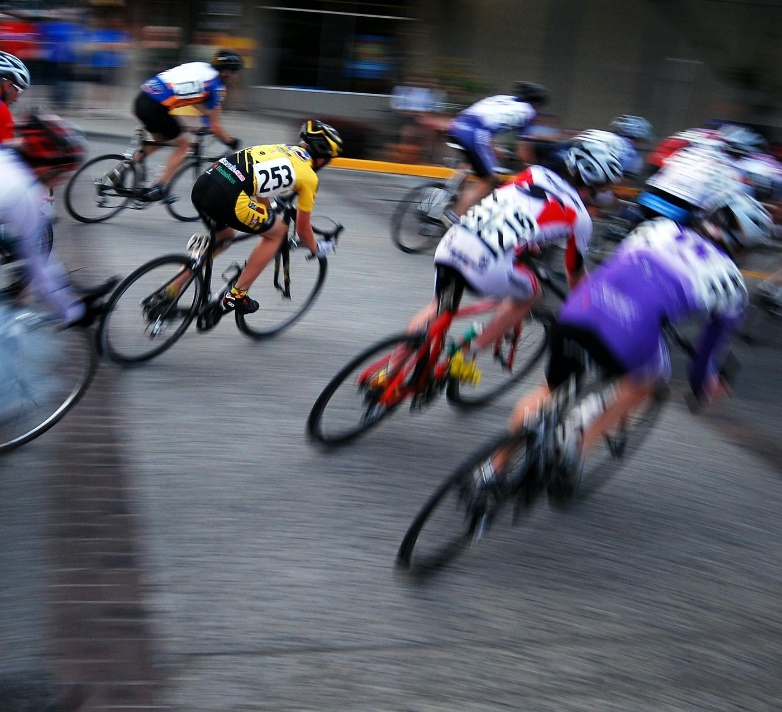 שלבלא הצלחנונזקקנו להרבה עזרהנזקקנו למעט עזרההצלחנוהבנה של הוראות ביצוע המשימההבנה של מדדי ההצלחה לביצוע של המשימהמודעות להתאמות, עזרים ואסטרטגיות לביצוע מיטביתכנון מקדים של שלבי ביצוע המשימהיישום שלבי ביצוע המשימה בהתאם לתכנוןשימוש באסטרטגיות יעילות לביצוע של המשימהמציאת פתרונות יעילים לבעיותבקרה עצמית לאיתור טעויות ופניה לעזרה במידת הצורךגמישות במעבר בין משימות והסתגלות לשינויים